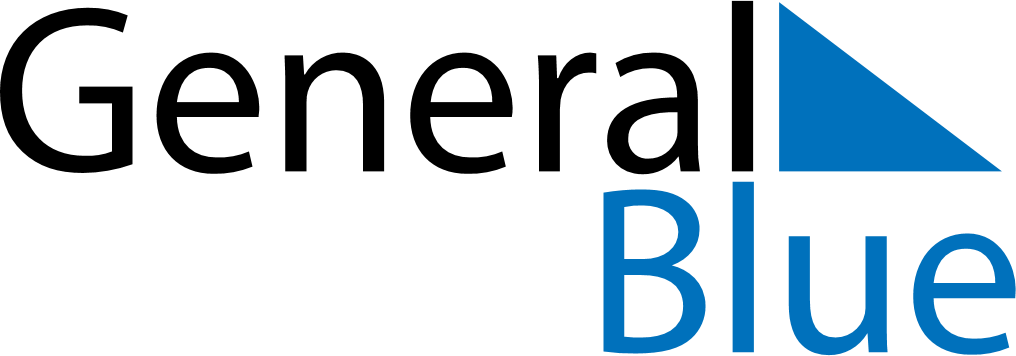 January 2030January 2030January 2030January 2030January 2030January 2030LiechtensteinLiechtensteinLiechtensteinLiechtensteinLiechtensteinLiechtensteinMondayTuesdayWednesdayThursdayFridaySaturdaySunday123456New Year’s DayBerchtold DayEpiphany78910111213141516171819202122232425262728293031NOTES